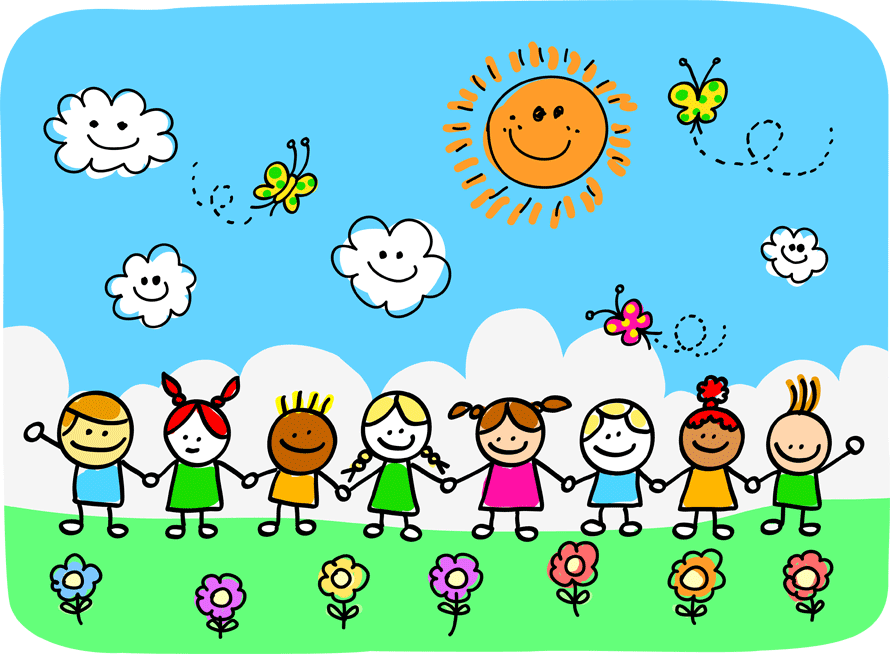  JELOVNIK    25.3.-29.3.2024g.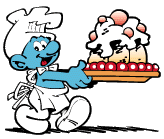 DoručakUžina IRučakUžina IIVečeraPonedjeljak 25.3.Čaj,linoladaČaj s medom i limunom, pašteta, banana  Juha, kuhane kobasice ,restani krumpir, zelena sal. Voćni jogurt Omlet od jaja i hamburgera,kupus salataUtorak 26.3.24.Čaj s medom i limunom,dukatela  Kraš ekspres,đački sendviči Varivo od kelja sa faširancima,sokBanane Pečena piletina, pečeni krumpir ,kečapSrijeda  27.3.24.Mlijeko, čokolino Čaj,pizza pecivo,jabuke Juha s rezancima,pohana piletina,rizi-bizi,zelena salata Naranče Čaj,hamburgeriČetvrtak 28.3.24.Bijela kava,pašteta Naranče Varivo od mahuna sa junetinom,mramorni kolač Jabuke Jogurt,kiflice sa hrenovkamaPetak    29.3.24.Čaj ,krafna sa marelicom Banane Juha od griza, tjestenina sa tunom u bijelom umaku, zelena sal. Puding Čaj,Povrtna pizza